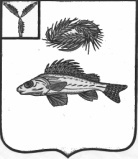 АДМИНИСТРАЦИЯНОВОСЕЛЬСКОГО МУНИЦИПАЛЬНОГО ОБРАЗОВАНИЯ
ЕРШОВСКОГО РАЙОНА САРАТОВСКОЙ ОБЛАСТИР А С П О Р Я Ж Е Н И Е от 06.10.2016 года 	                                                                   № 18 О безопасности эксплуатации газового итеплового хозяйства в муниципальном казенном учреждении « Новосельский СДК»В соответствии с требованиями правил эксплуатации ОПО и в целях контроля за безопасную эксплуатацию газового и теплового хозяйства назначить ответственным за безопасную эксплуатацию газового и теплового хозяйства в МКУ « Новосельский СДК»:Ганину А.Н.- директора МКУ « Новосельский СДК»И.о. главы администрацииНовосельского МО:                                                       Н.А. Королева